《整十数加、减整十数》教学设计                                                      一年级数学教学内容：人教版义务教育教科书数学一年级下册第61页主题图、第62页例1、“做一做”及第63页练习十四第1、3、4、5题。教学目标：理解整十数加、减整十数的算理，掌握整十数加、减整十数的口算方法，并能正确计算。培养操作、观察、比较等能力，初步了解类推迁移的思想。通过丰富的数学活动，培养学习数学的兴趣，感悟数学的严谨和科学。教学重点：掌握整十数加、减整十数的口算方法。教学难点：理解整十数加、减整十数的算理。教学准备：多媒体课件、小棒、计数器。教学过程：复习导入1.我会算2+3=        5+4=        1+6=    6-2=        7-4=         9-3=     20+6=       32-2=师：“20+6”你是怎样算的？   师：“32-2”你是怎样算的？【设计意图】 复习10以内的加减法和整十数加一位数及相应的减法的计算方法，为学习新知做准备。2.我会填（1）5个十是（   ）。         （2）8个十是（   ）。         （3）40里面有（  ）个十。    （4）70里面有（  ）个十。    3.揭示单元课题师：今天这节课我们就一起来学习100以内的加法和减法。探究新知1.情境引入课件出示教材第61页主题图师：仔细观察，你看到了什么？2.提出问题课件出示老师发书的情境师：从图中你知道了什么？学生说一说。【设计意图】 帮助学生体会以“十”作计数单位，生活中很多时候都是以“十”为单位。师：你能提出一个数学问题吗？学生说一说。师：要求“一共有多少本书？”怎样列式？3.自主学习10+20=？（1）先想一想，怎样算？（2）借助小棒摆一摆，或者计数器拨一拨。（3）同桌之间互相说一说是怎样想的。4.合作交流师：你是怎样想的？小棒摆一摆师：你是怎样摆的？学生说一说。【设计意图】 通过摆小棒，帮助学生理解算理，体会可以借助数的组成来想，1个十加2个十得3个十，是30。（2）计数器拨一拨师：你是怎样拨的？学生说一说。师：你们有没有什么疑问？ 学生提出疑问，全班交流。【设计意图】 通过直观的整捆的小棒，过渡到较为抽象的计数器，结合计数器使学生进一步理解算理。师：“10+20”怎样计算？结合计数器全班交流。十位上1+2=3， 1个十加2个十得3个十，所以10+20=30。【设计意图】  引导学生经历从实物操作到符号表征的过程，帮助学生掌握算法，体会算法的多样化。通过计数器与算式关联，沟通计数器与算式间的关系，加深学生对相同计数单位的数可以直接相加的认识，化归为10以内的加法的方法。5.迁移类推课件出示 “30-20=”学生独立计算，全班汇报交流。师：你是怎样算的？生1（预设）：因为3-2=1,3个十减2个十得1个十，所以30-20=10。生2（预设）：因为10+20=30，所以30-20=10。【设计意图】 学生通过类推迁移，自主探索整十数减整十数的计算方法。6.揭示课题：整十数加、减整十数师：“10+20”和“30-20”，这两个算式有什么共同的特点？巩固练习1.教材第62页“做一做”第1题学生独立完成，全班交流。师：你是怎样算的？【设计意图】 帮助学生进一步掌握整十数加、减整十数的计算方法，体会想加算减的计算方法。2.教材第62页“做一做”第2题学生独立完成，集体交流。师：“30+20”你是怎样算的？师：上下两题有什么样的联系？全班齐读算式。【设计意图】 通过观察、发现，学生进一步体会一位数的加、减法与整十数加、减整十数之间的联系，在交流中加强对算理的理解。3.教材第63页练习十四第3题 学生独立完成，全班交流。师：仔细观察，这两幅图有什么不同？师：“40+3”和“40+30”在计算时有什么不同？【设计意图】 通过对比的方式层现，使学生进一步理解计数单位相同的数才能直接相加4.教材第63页练习十四第5题学生独立完成，集体交流。【设计意图】 在解决问题中，体会整十数加、减法在实际生活中的应用。四、课堂总结师：通过这节课的学习，你有什么收获？五、作业设计第63页练习十四第1、4题。六、板书设计6  100以内的加法和减法（一）        整十数加、减整十数例1                                                       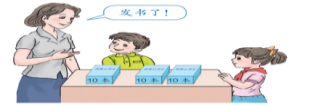 10+20=30                     30-20=10                                         3-2=1      10+20=30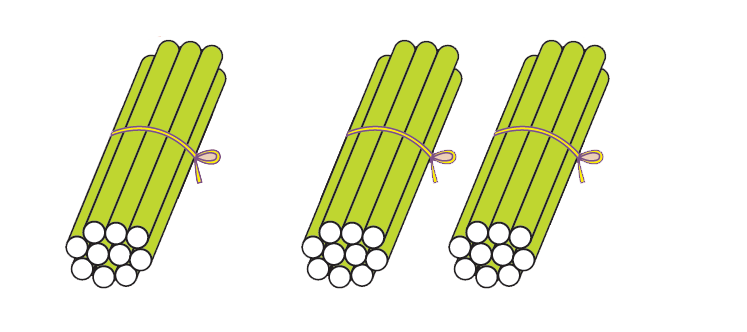 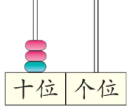                                      30-20=10    30-20=101个十加2个十得      1+2=3       3个十，是30        10+20=30